Ljubezen matere do otroka je izredno velika. Če je otrok v stiski ali celo smrtni nevarnosti, je mati pripravljena storiti vse, sprejeti še tako velike žrtve ali prenesti različna ponižanja, samo da reši otroka.Evangelij nam govori, lahko je neka poganska žena prosila Jezusa, da bi ji ozdravil otroka. Jezusova reakcija na njeno prošnjo nas lahko spravi v začudenje, kajti Jezus je predstavljen nenavadno. V začudenje nas spravlja najprej njegov molk in potem ostra, skoraj žaljiva beseda, da je kruh najprej za otroke in ne za pse.Učenci so se hoteli znebiti nadležne prosilke in so nagovarjali Jezusa, naj ji pomaga, da bodo imeli mir pred njo. Jezus njene prošnje ni uslišal zato, da bi jo odpravil, ampak zaradi njenega neprestanega rotenja in njene trdne vere.Ob tem primeru se lahko vprašamo, ali smo mi sami zmožni iti preko predsodkov, ki velikokrat pogojujejo naše vedenje in ravnanje do tistih, ki so drugačni od nas po barvi kože, so drugega porekla. Nadalje se lahko vprašamo, ali imamo tako močno vero, kot jo je imela poganka, ki j bila prepričana, da je Jezus božji Sin in da lahko samo on pomaga njeni bolni hčerki.                                           Odgovarja: Franc Kraner, žpk – sodelavec, tel.: 051685734, 02 8720173, e-mail: franc.kraner@rkc.si.                                                                                                                                                                                                              Naročniki mašnih namenov se strinjajo z objavo v tiskanih oznanilih in oznanilih na spletu ter oglasni deski.   OznanilaLIBELIČE - SV. MARTIN34. teden 2020  OznanilaLIBELIČE - SV. MARTIN34. teden 2020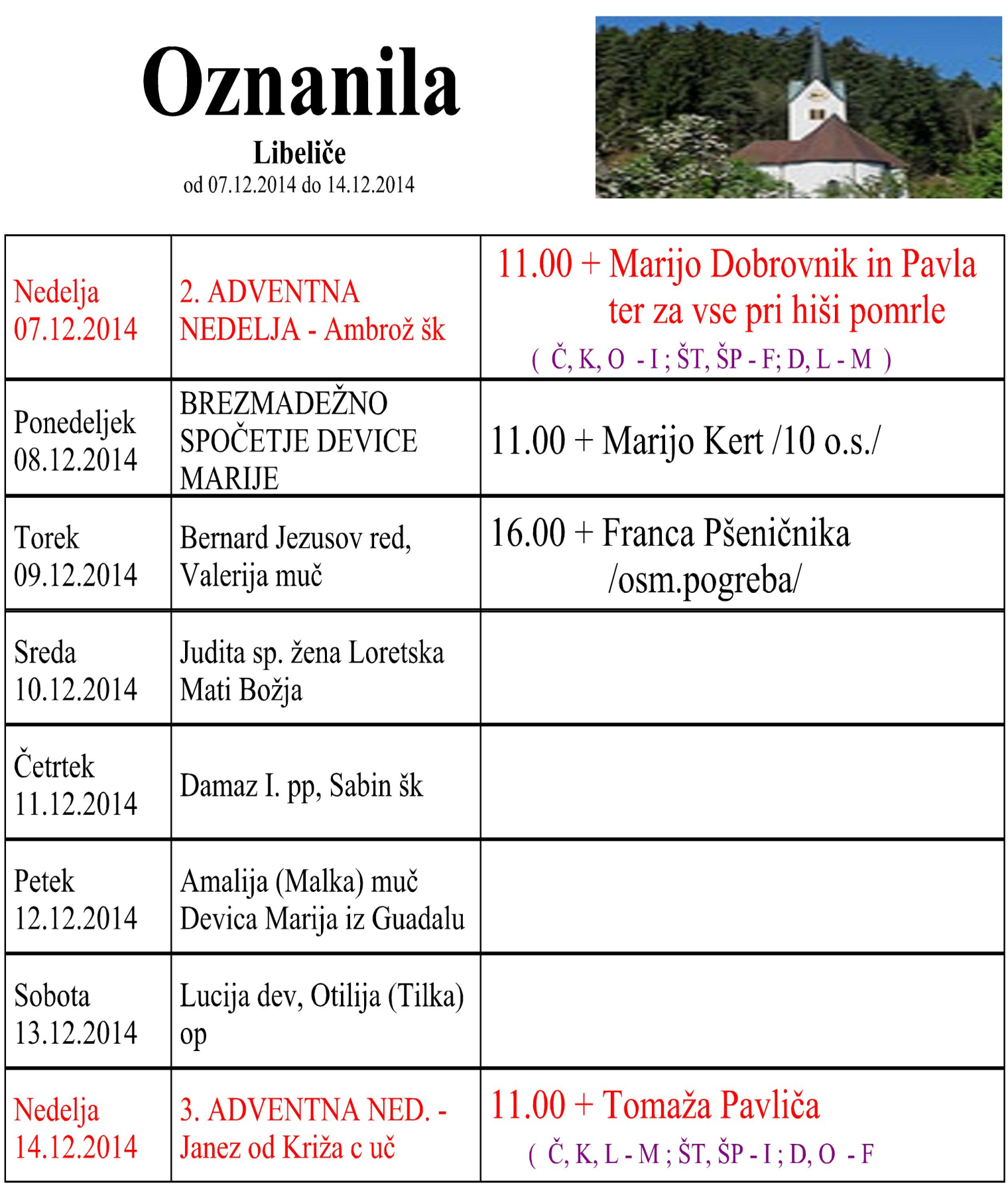 NEDELJA     16. avgus20. nedelja med letomRok, romar, spokornik   08:00  + Slavico Rek /družina Grabner/11:00  + Jožeta Glinika /Branko in                                               Milka/ v LibeličahPONEDELJEK     17. avgustEvzebij,papež, mučenec18:00      v zahvalo in dober namen –                                                     /Vanda/TOREK     18. avgustHelena (Alenka), cesarica18:00  + Alojza Sajevca               /Wačovnikovi/       v Libeličah               SREDA     19. avgustJanez Eudes, duhovnikLudvik Toulouški, škof08:00  + Ivanko Plešnik /ž. Mežica/ČETRTEK     20. avgustBernard, opat, cerkv. učiteljSamuel /Samo/, prerok18:00  + starše: Francko in Maksa ter                  brata Maksija Kotnika in sor.PETEK     21. avgustPij X., papežViktorija Rasoamanarivo,princesa09:00     po namenu ž. Bogojina                /Robi/                pri Sv. Križu18:00     za zdravje in v dober namen in                 za Adolfa Hanžeta /Zvezdana/SOBOTA     22. avgustDevica Marija KraljicaFabricijan in Flibert, mučenca09:30     za vse + Matevževe sorodnike                 krst: Matevža – David, Jasmina                                                    v Libeličah11:00     v dober namen in za zdravje              krst Gaja - Matej Hudin in Sara Majcen                                           pri Sv.Križu NEDELJA     23. avgust21. nedelja med letomRoza iz Lime, device, red.08:00  + Slavico Rek /Andreja Epšek/09:30  +  Katarino Lipovnik                /druž. Haule – Lipovnik/   pri Sv. Križu11:00  + Petra, Hildo in sina Petra                  ter Vladota Rotovnika in                    Pavla Kozjeka        v Libeličah